\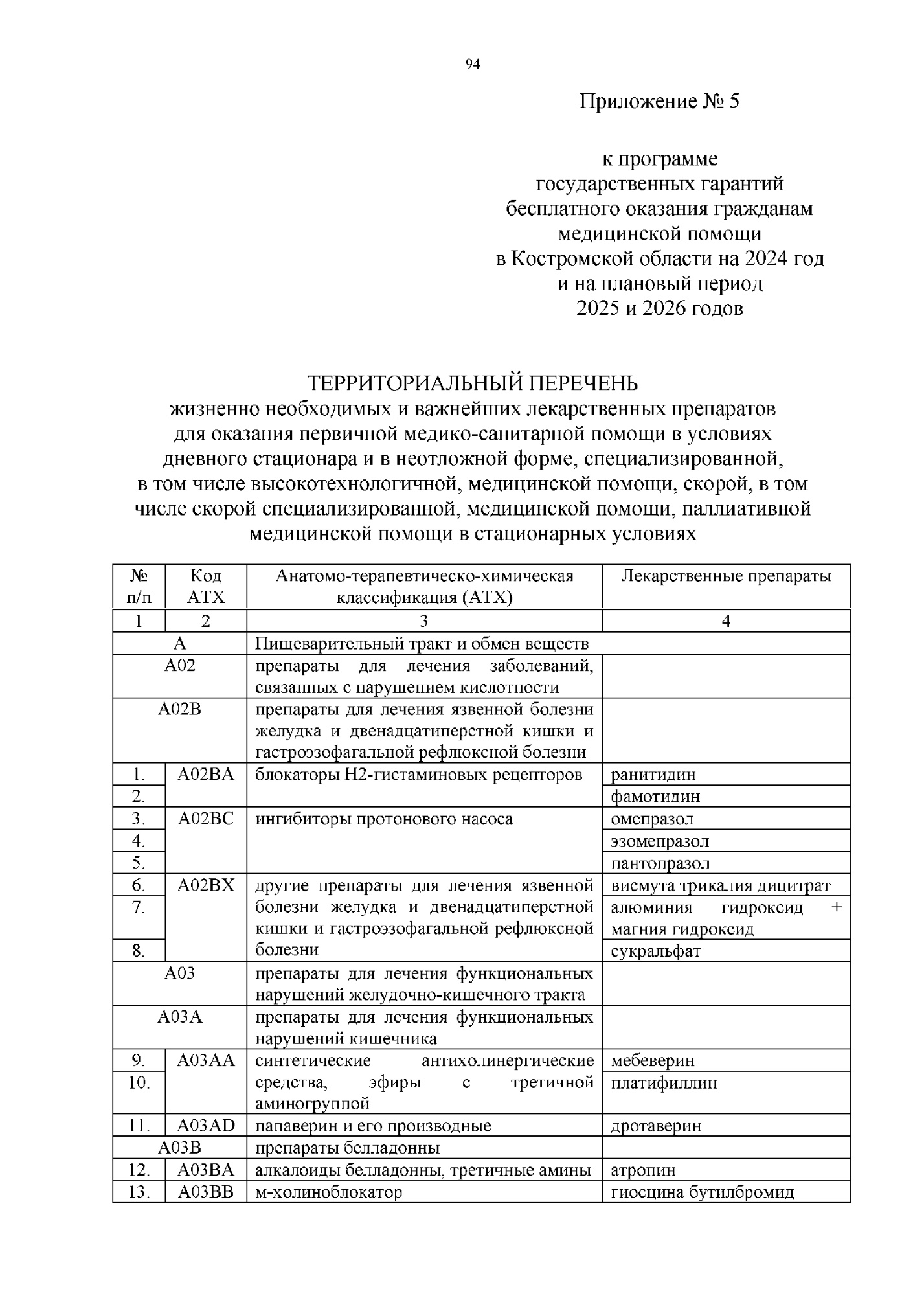 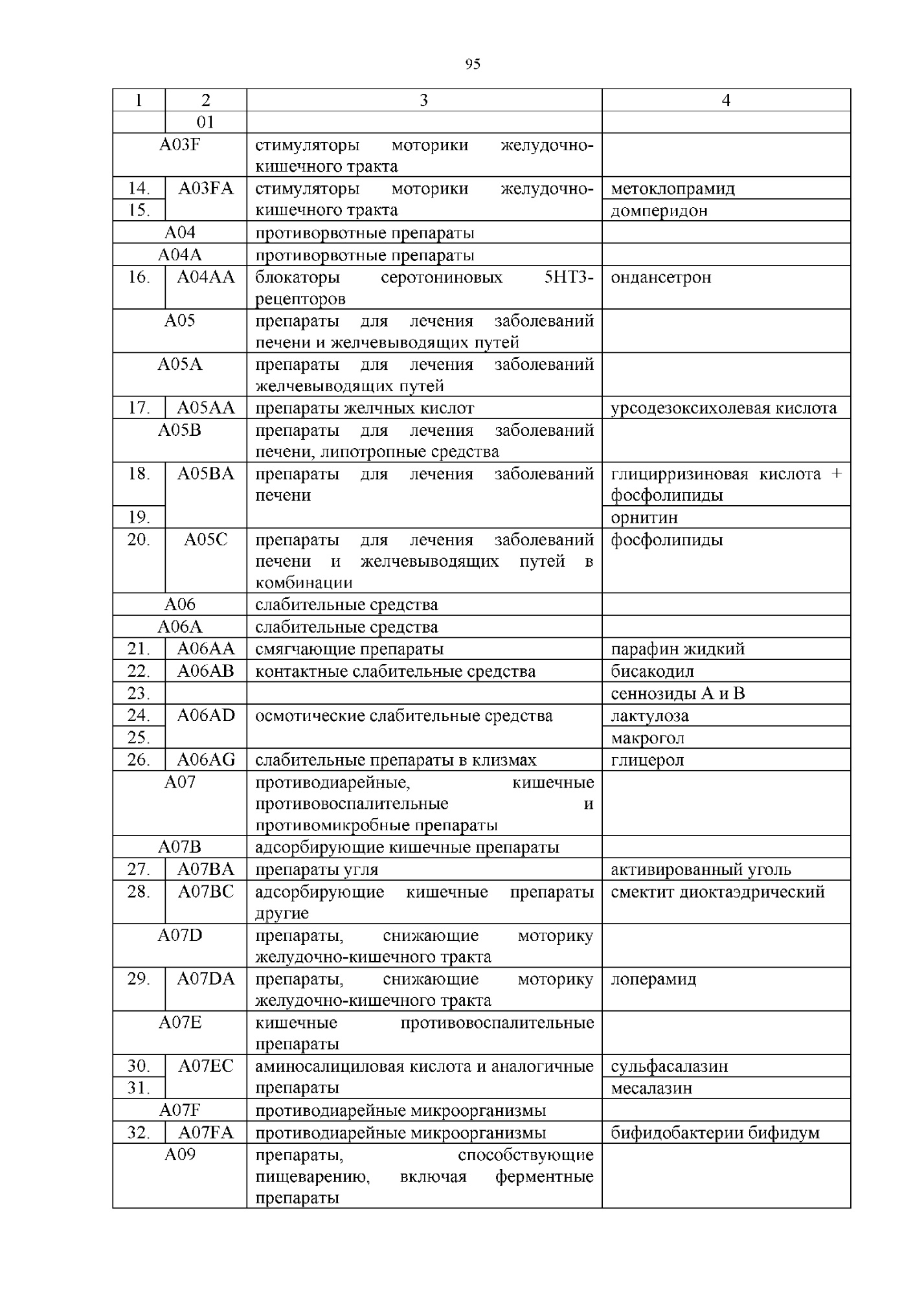 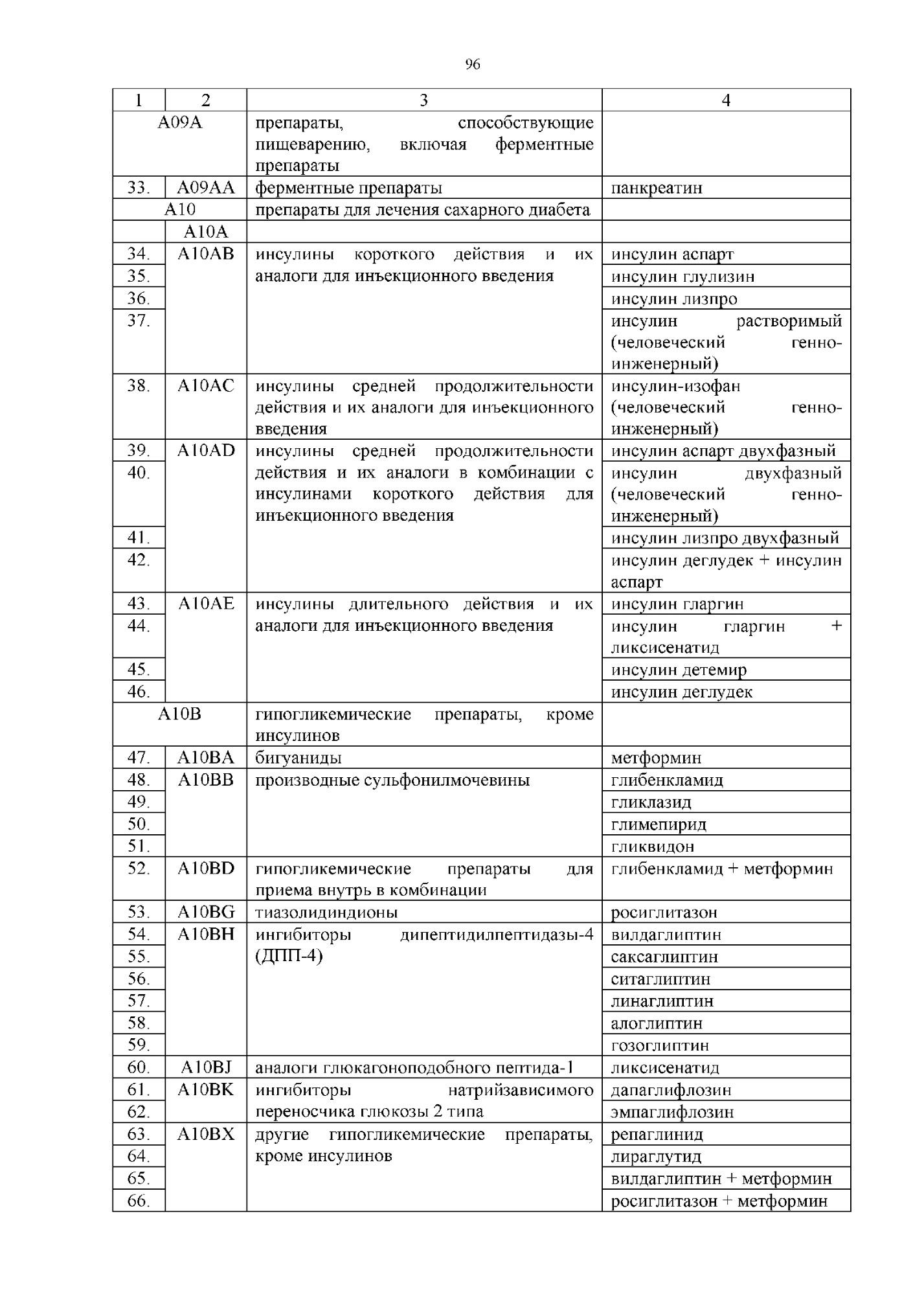 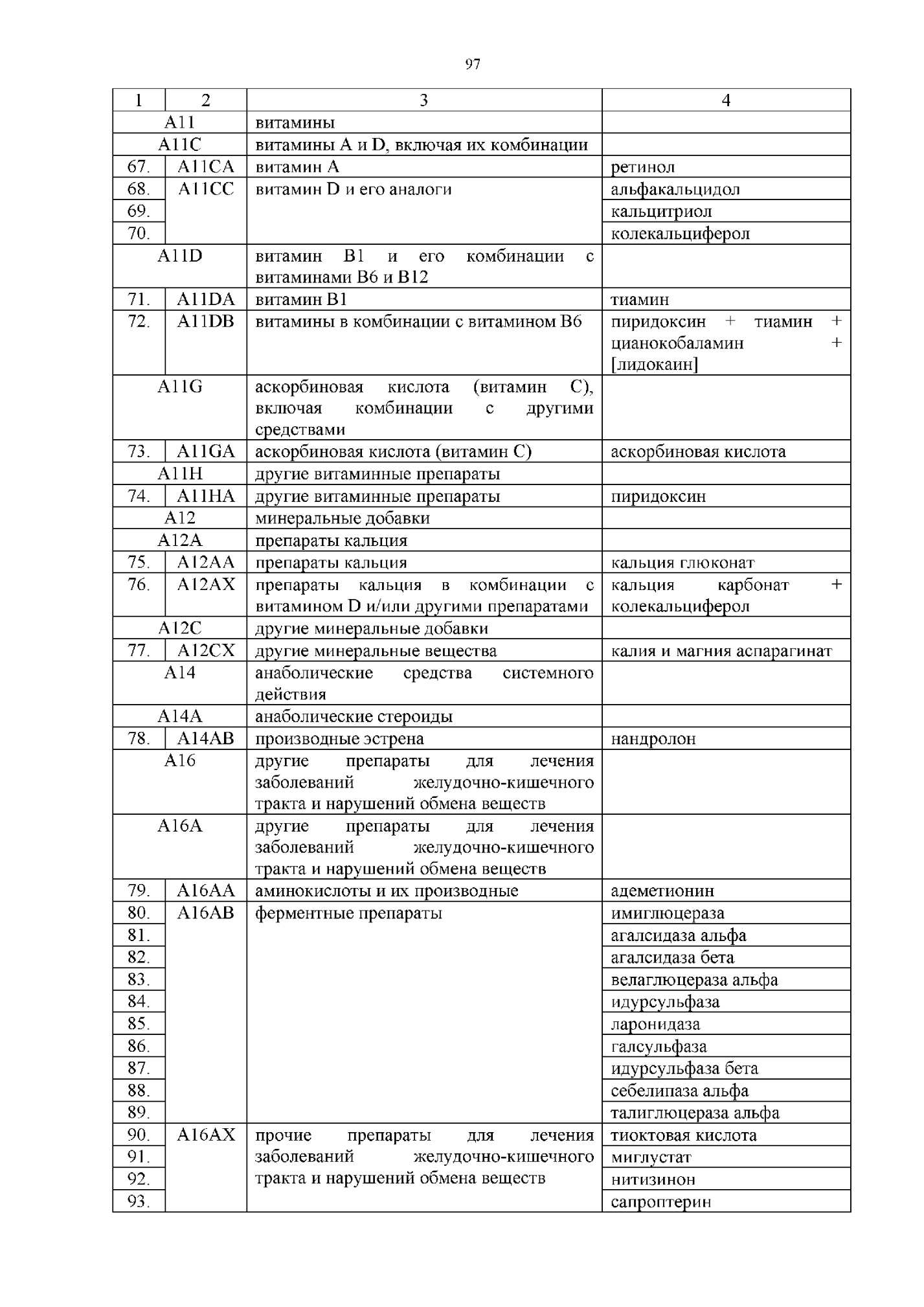 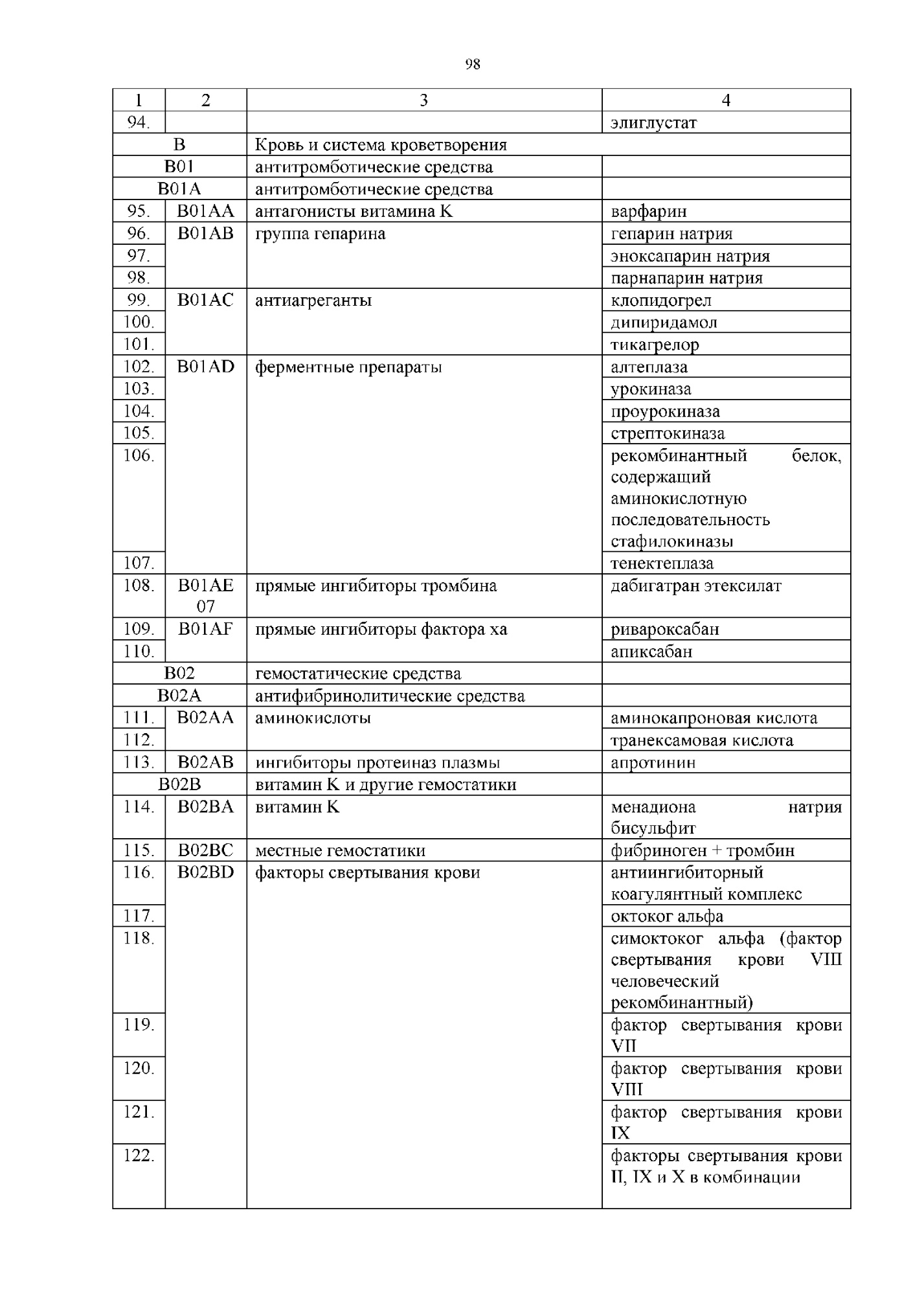 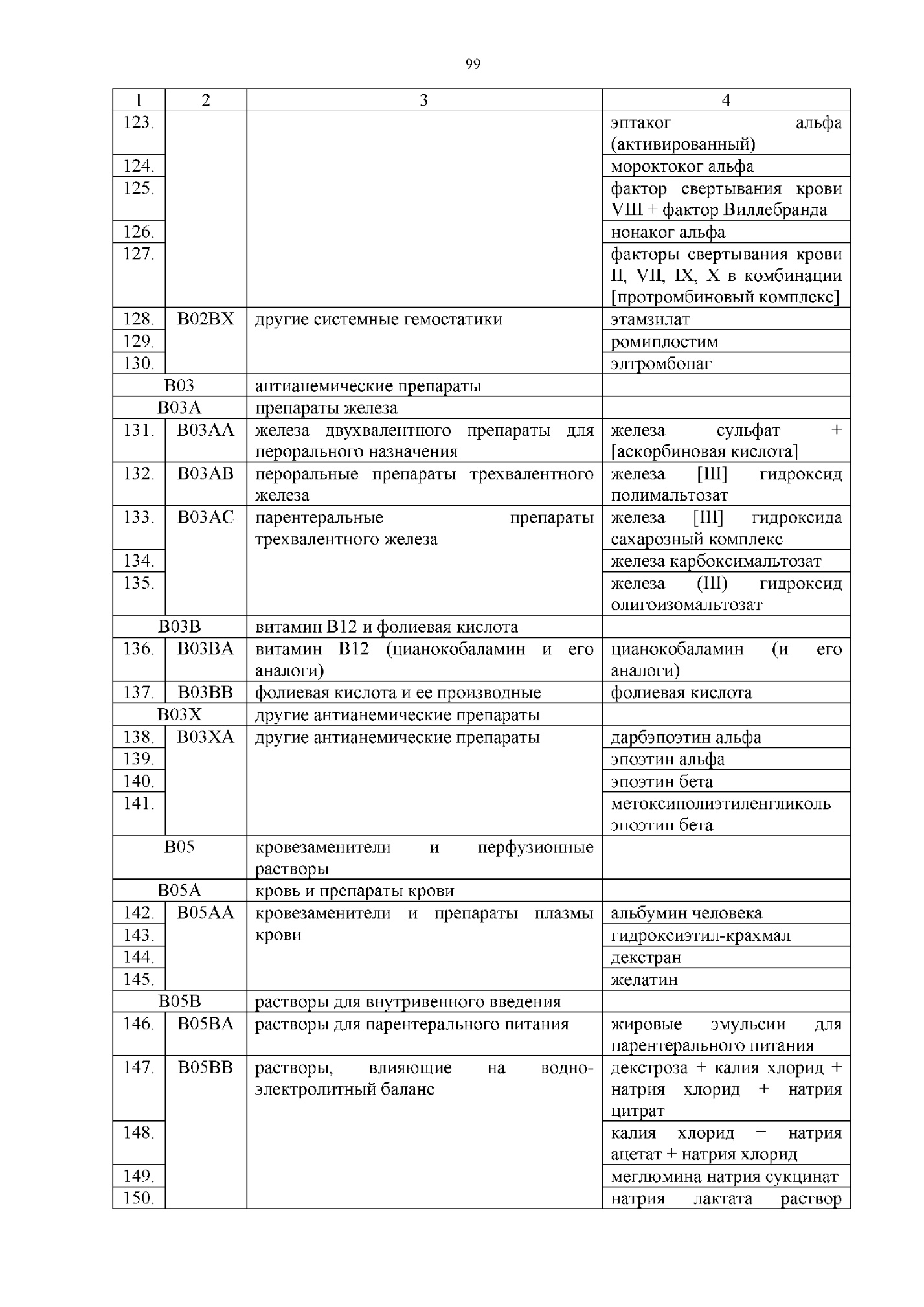 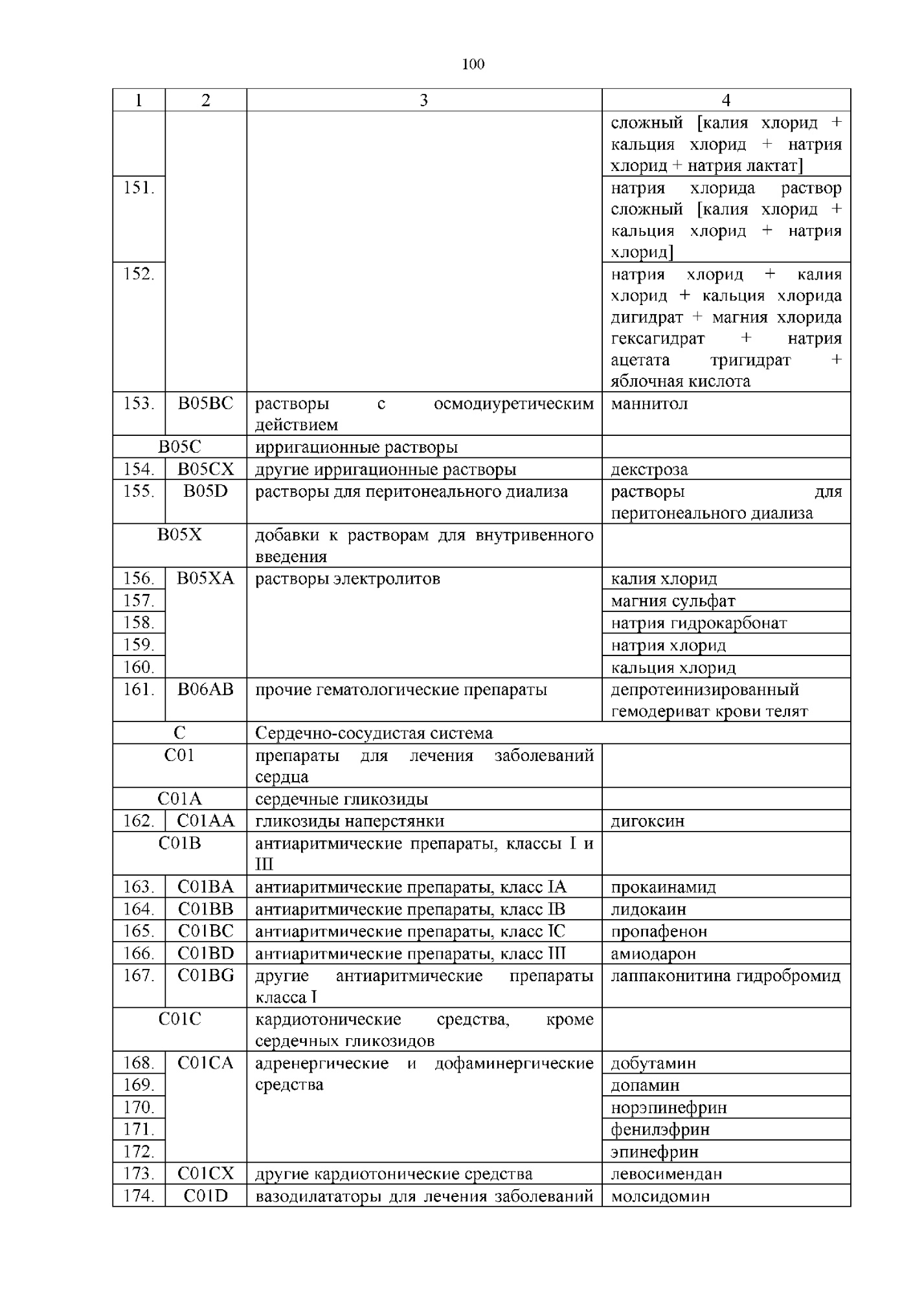 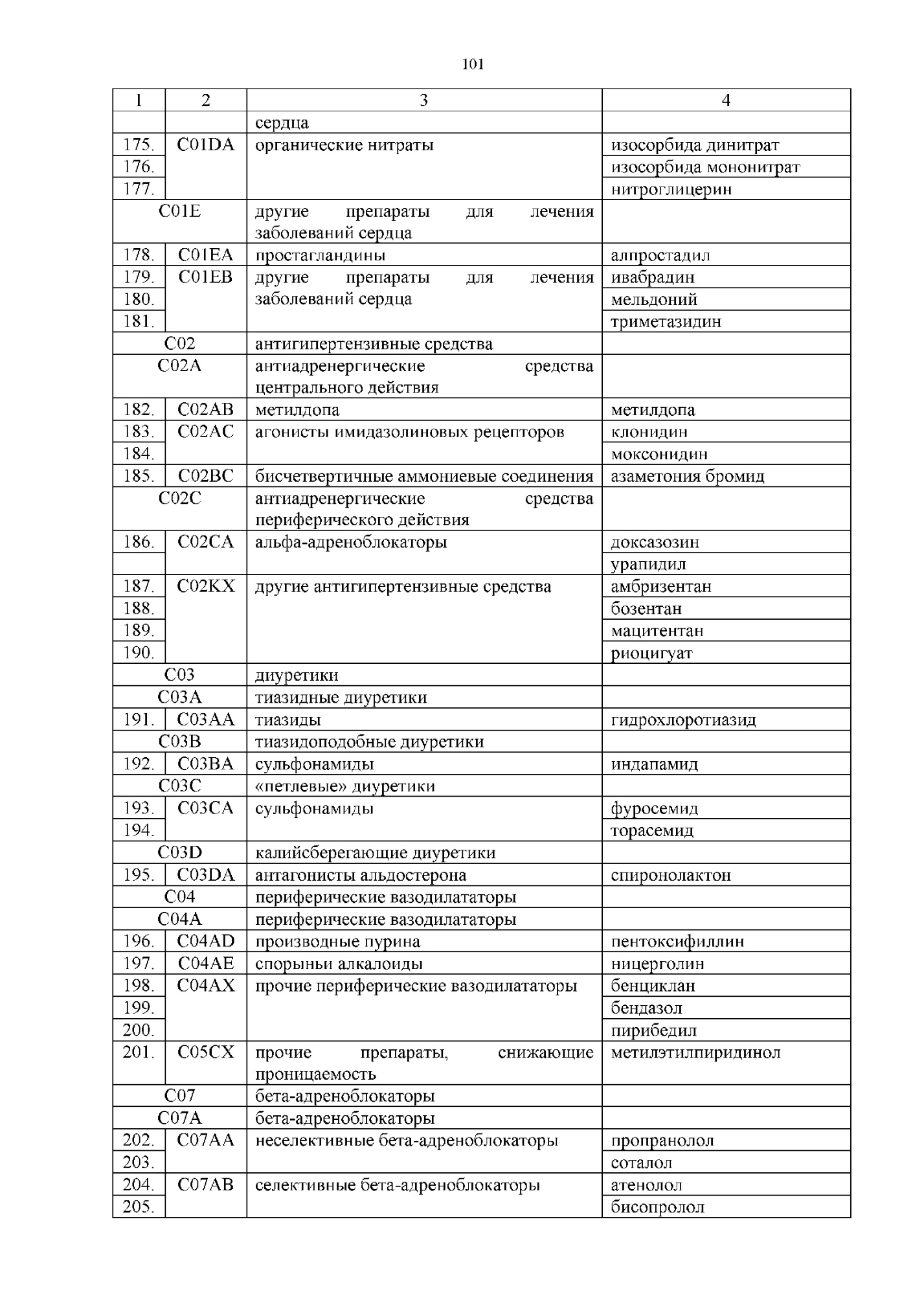 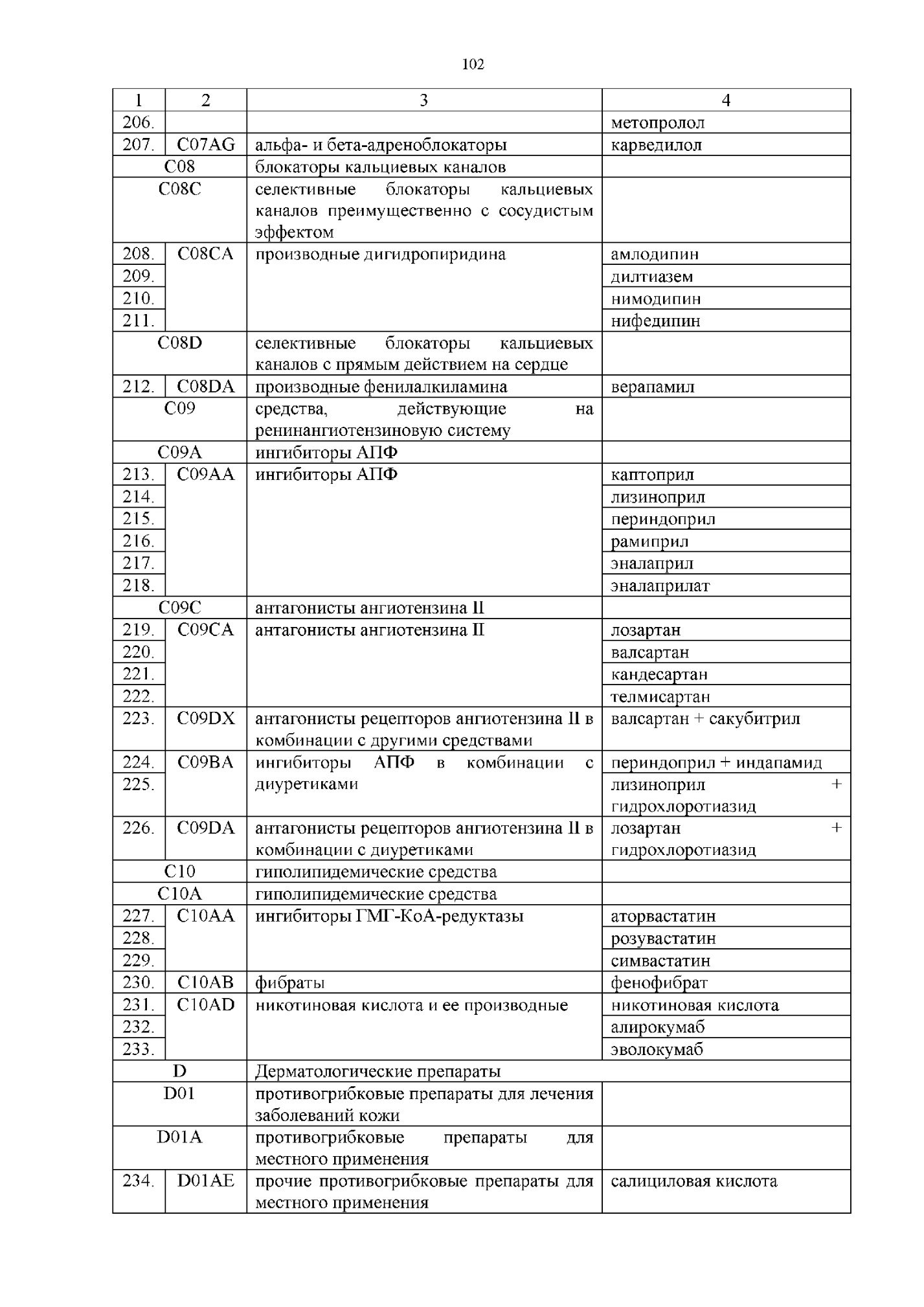 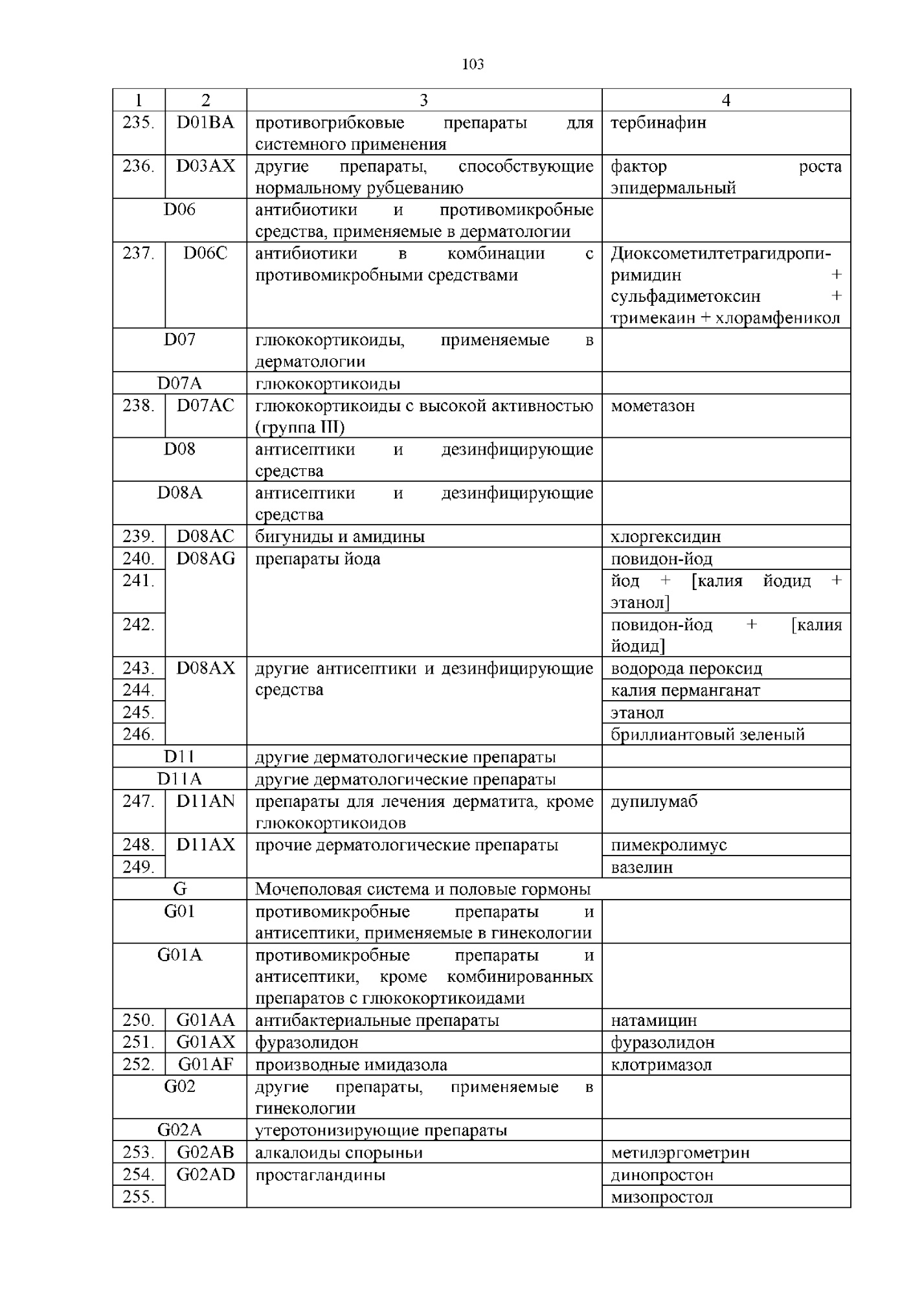 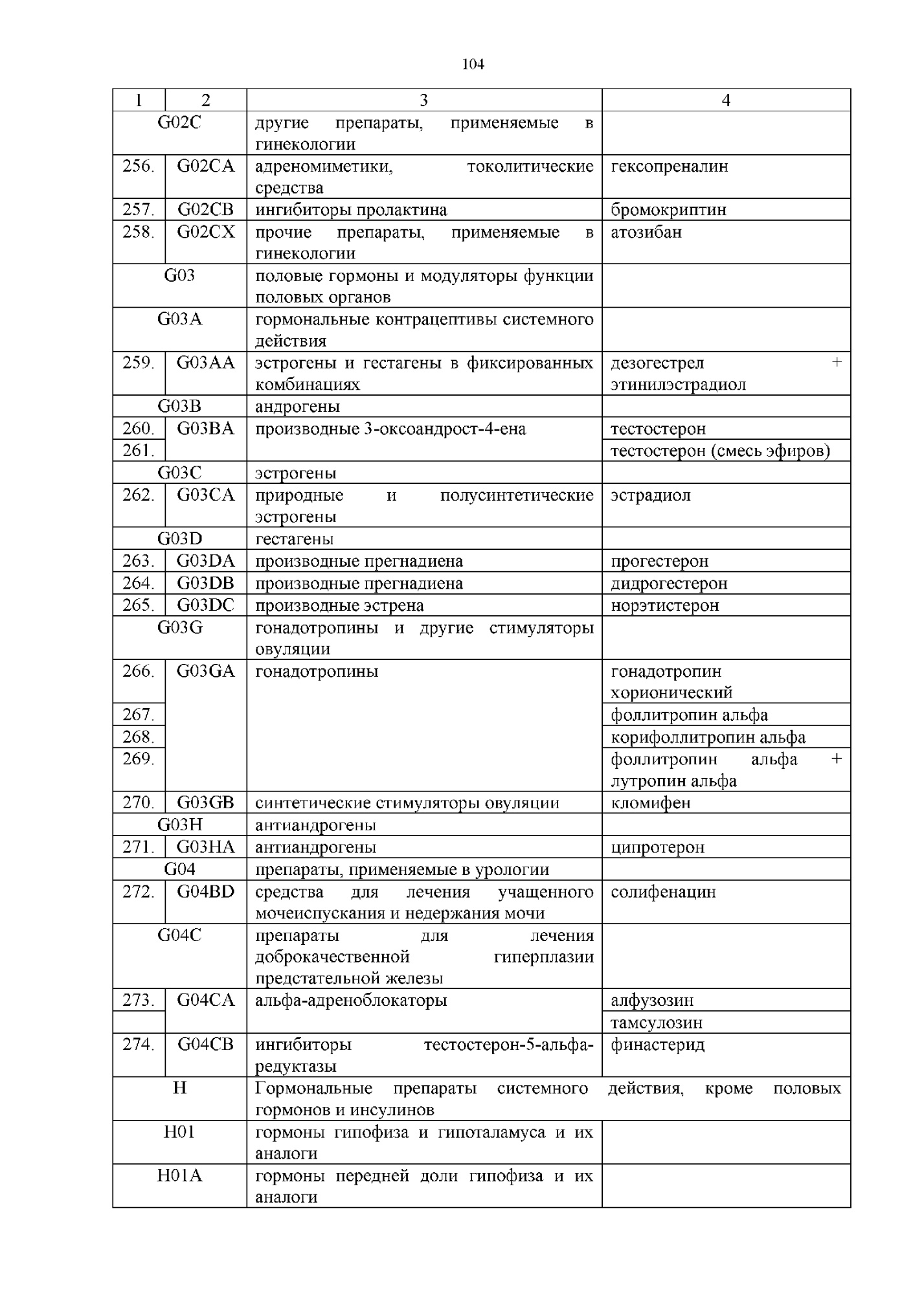 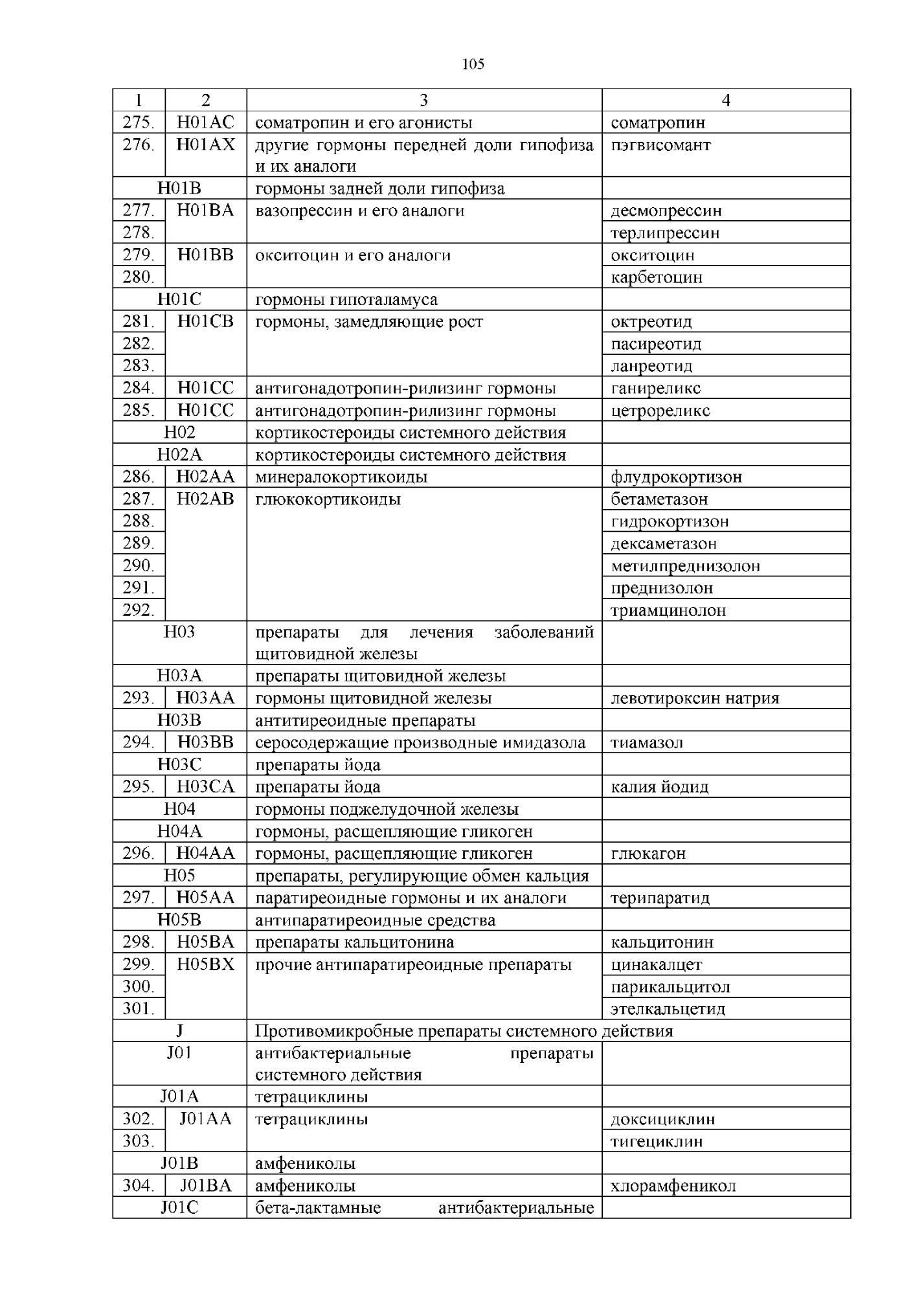 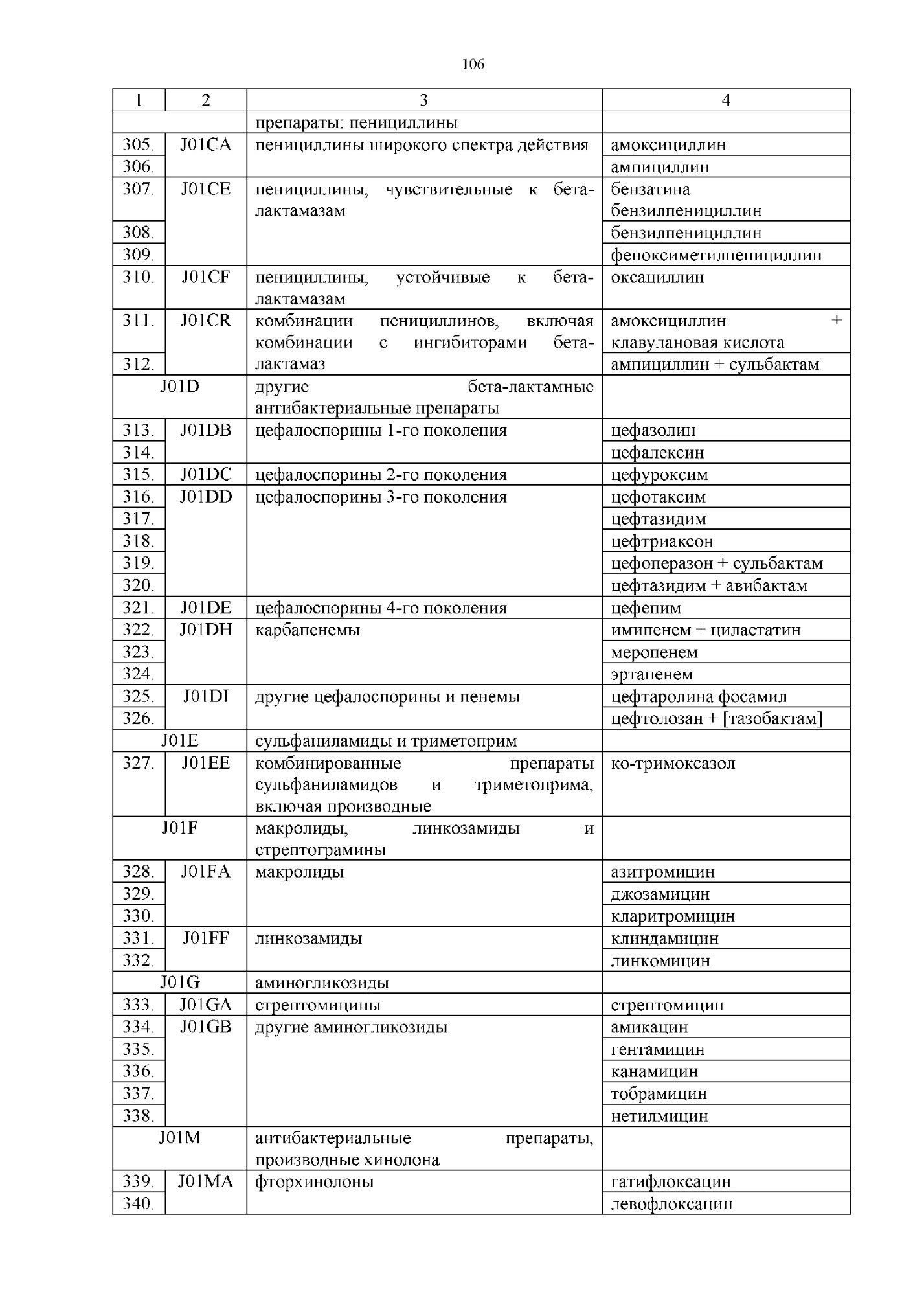 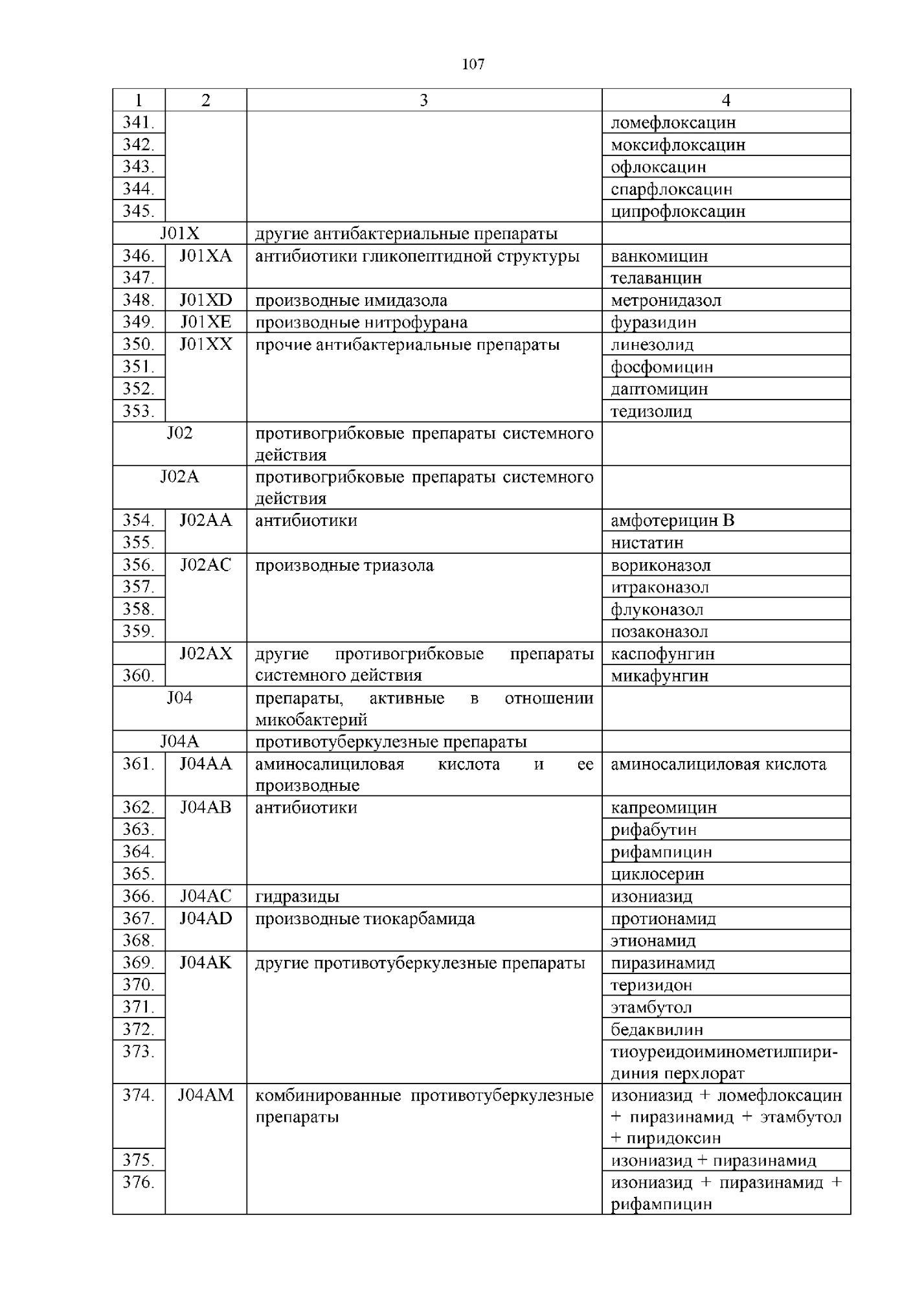 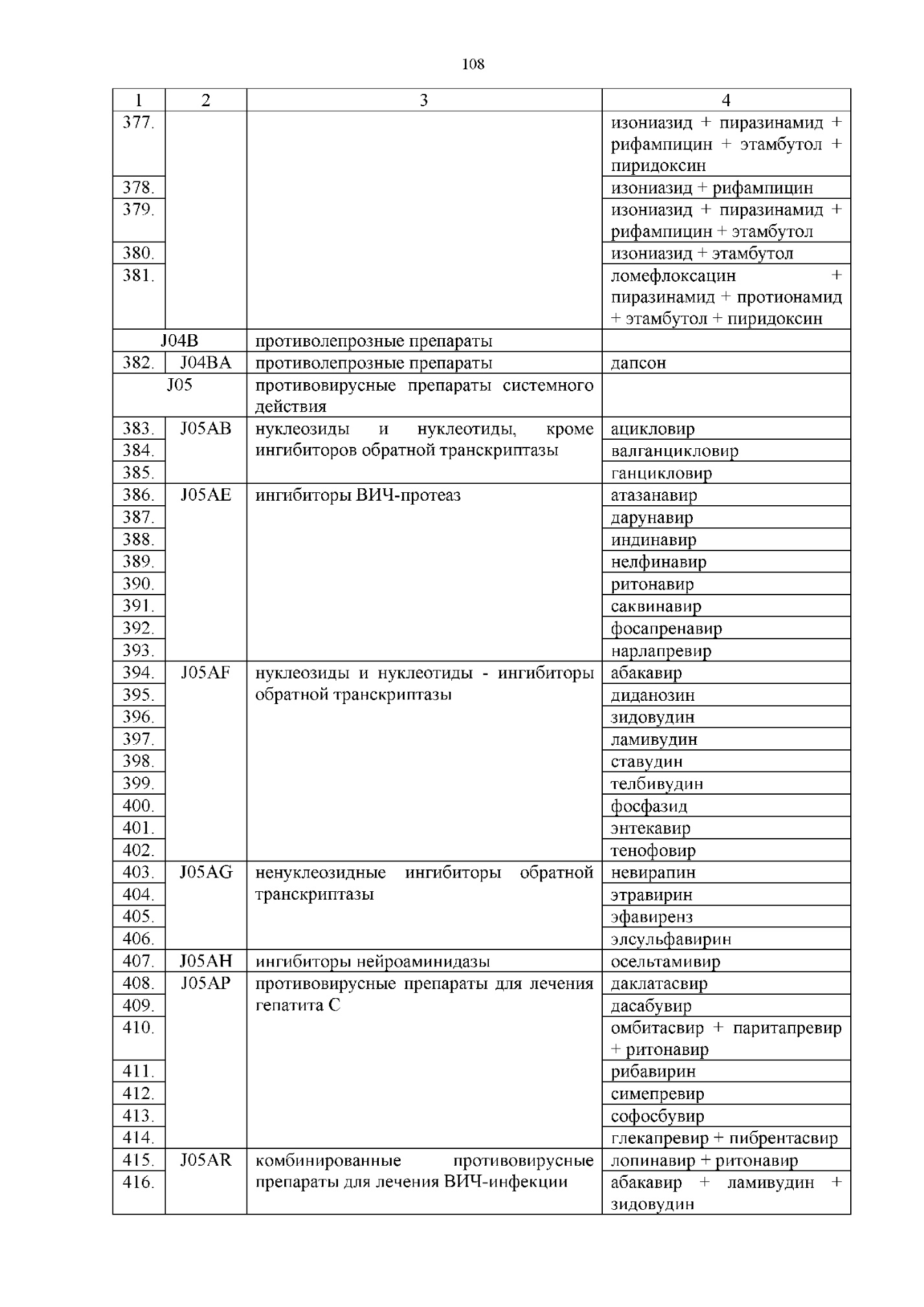 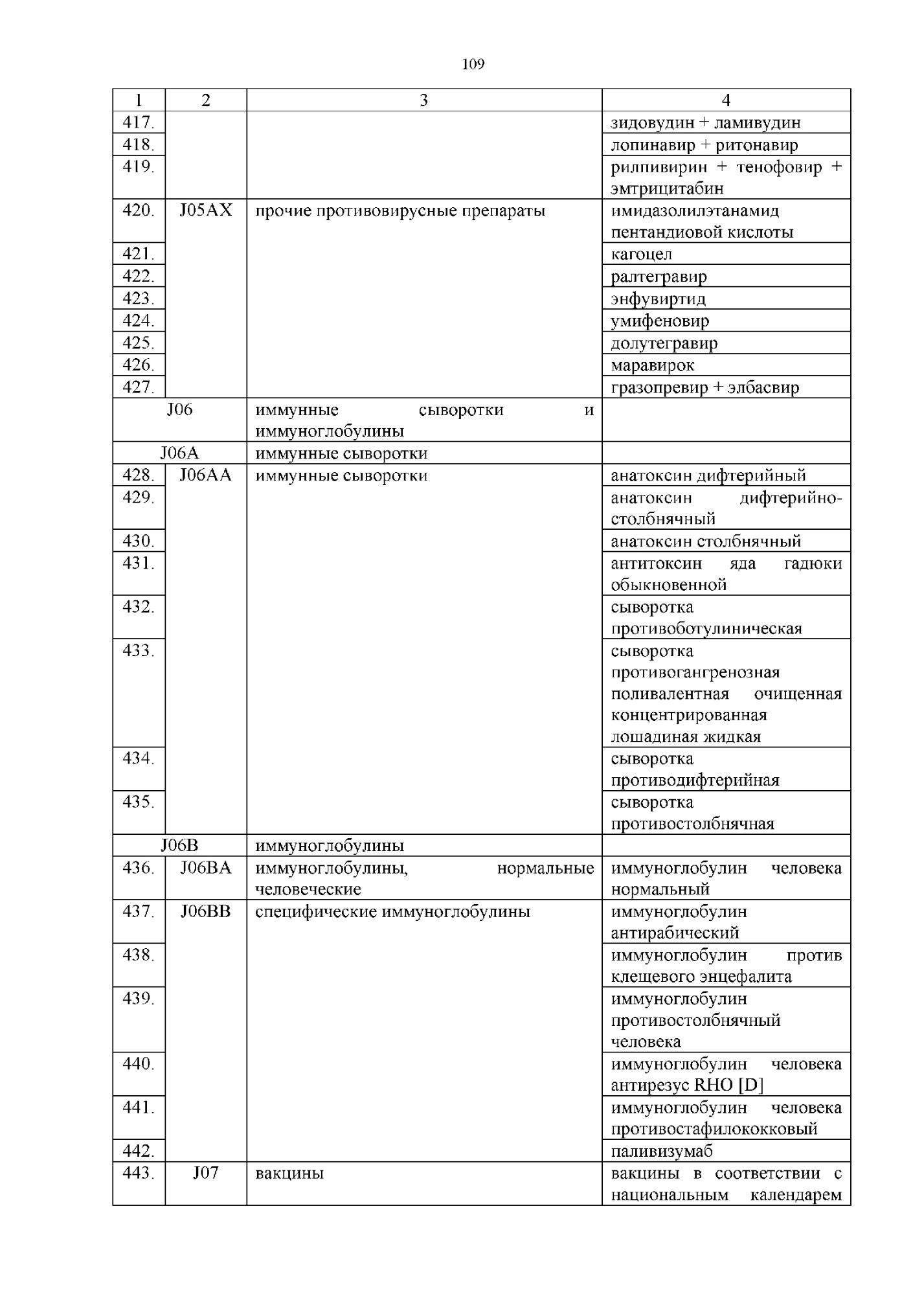 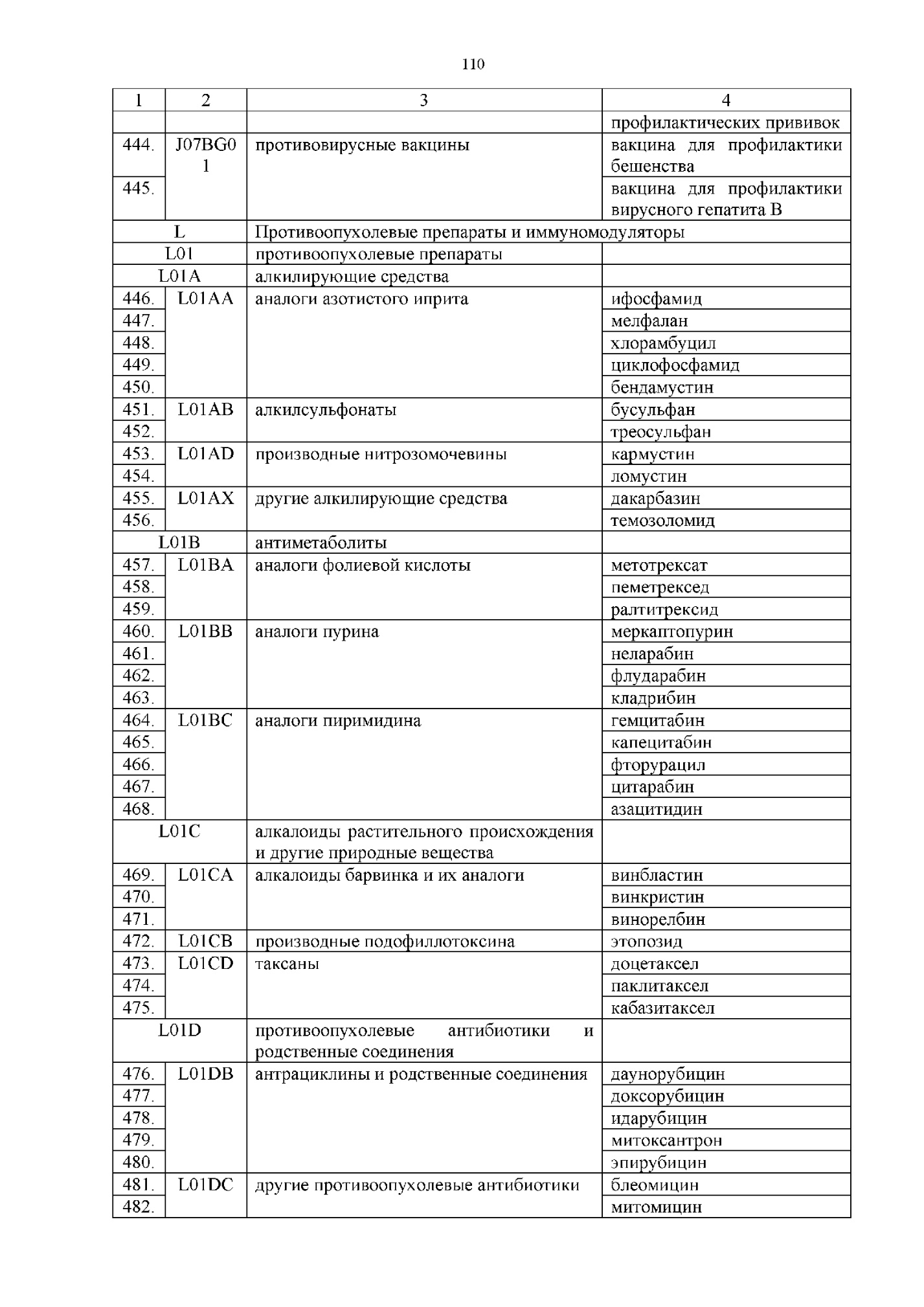 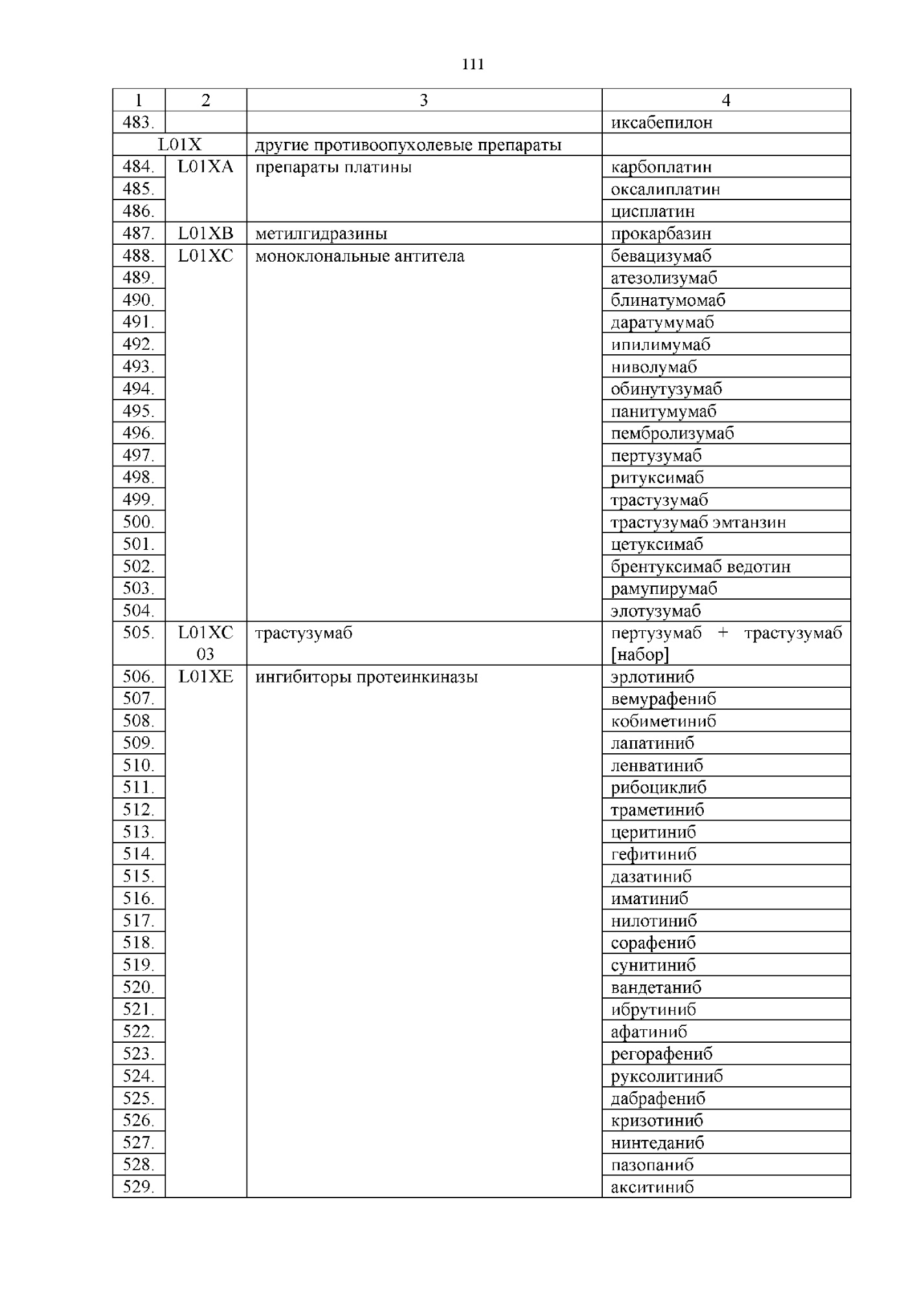 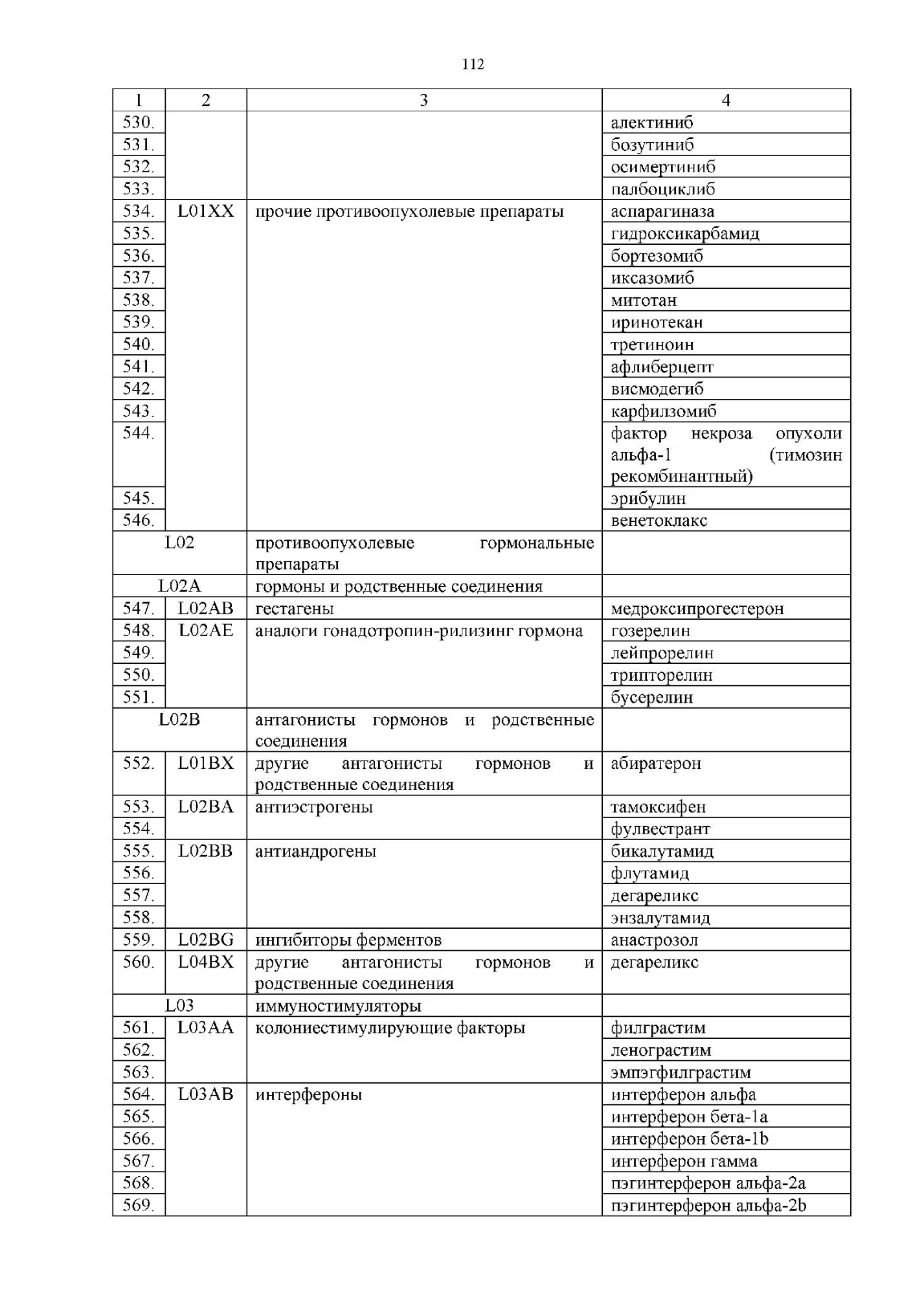 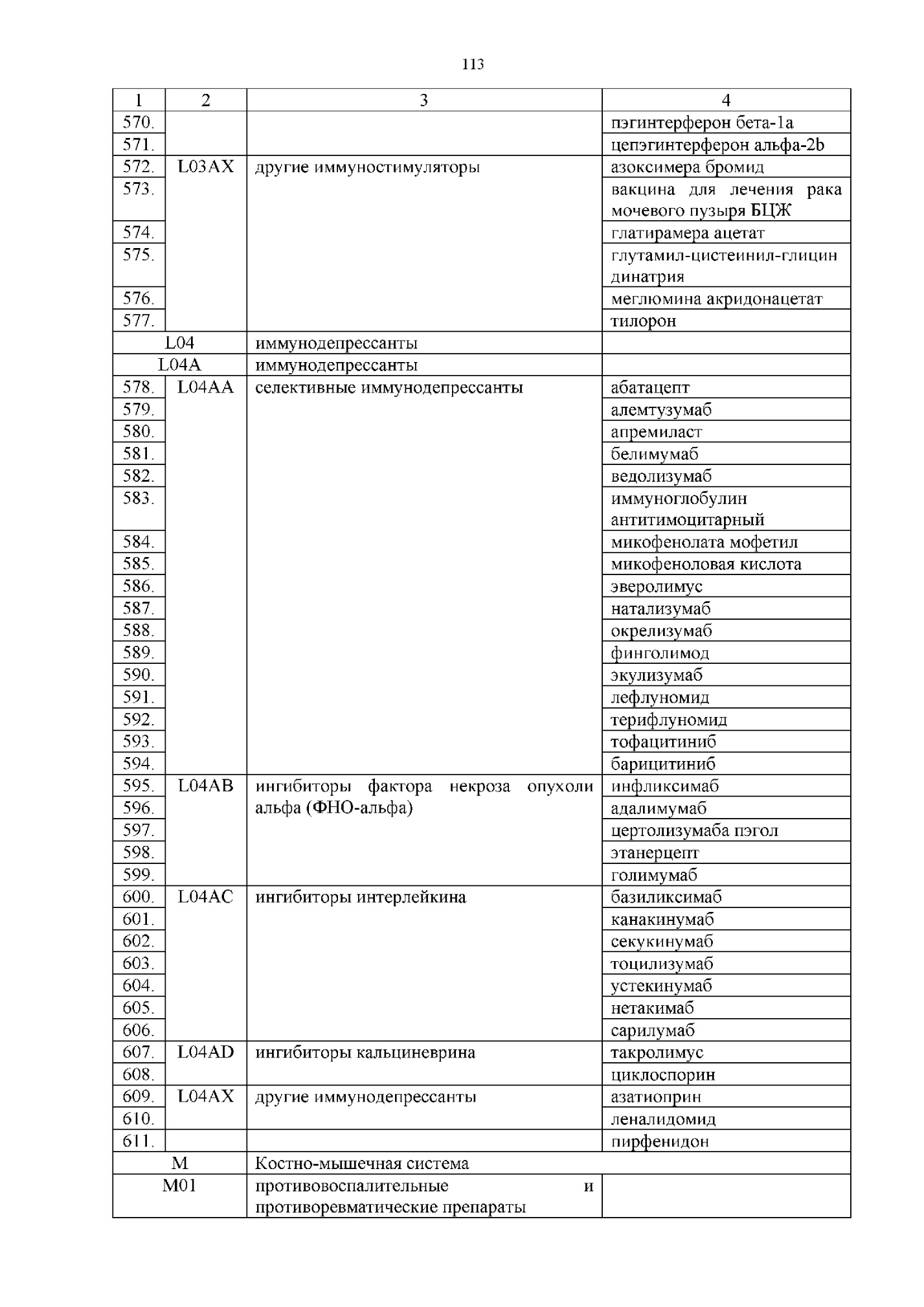 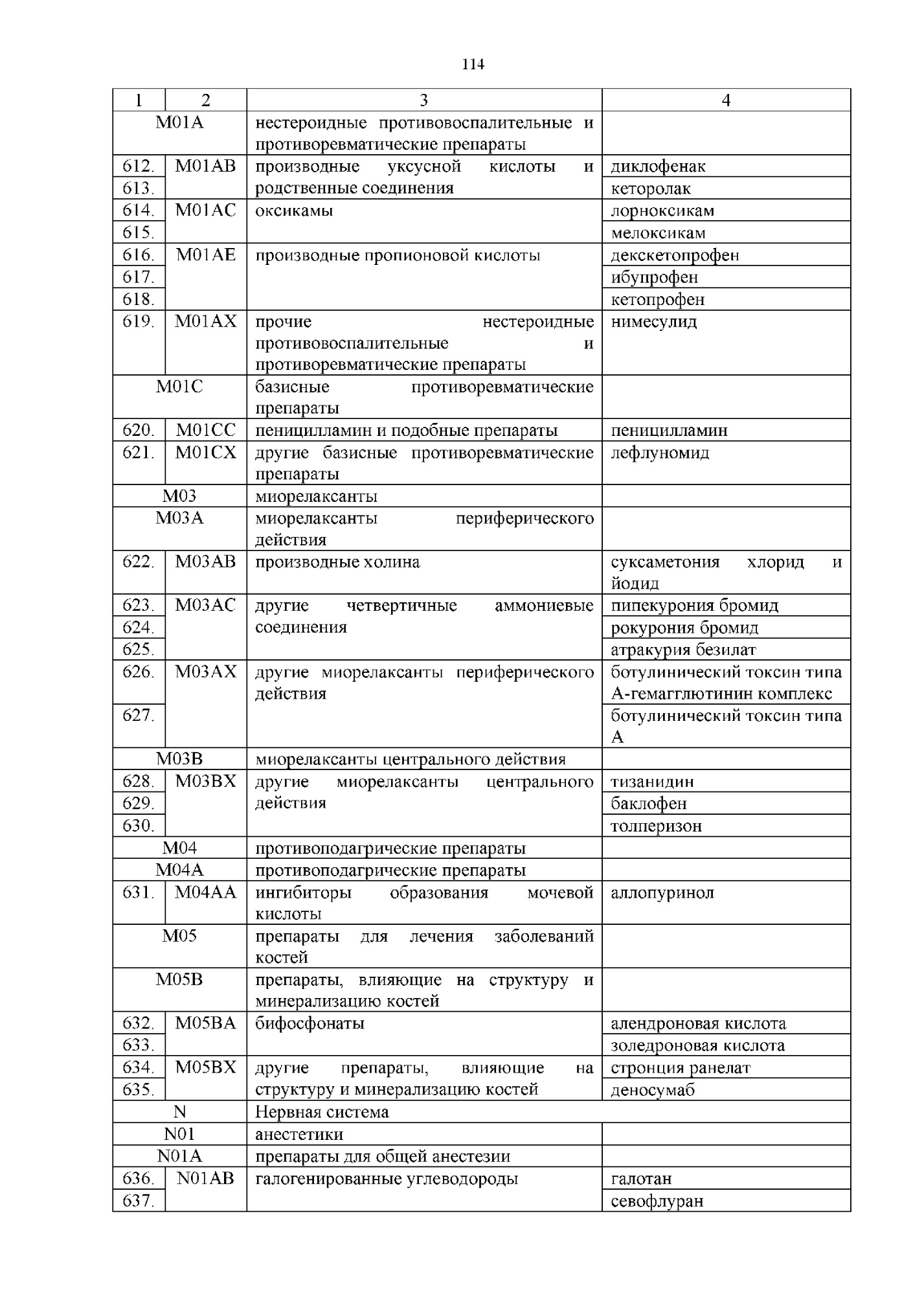 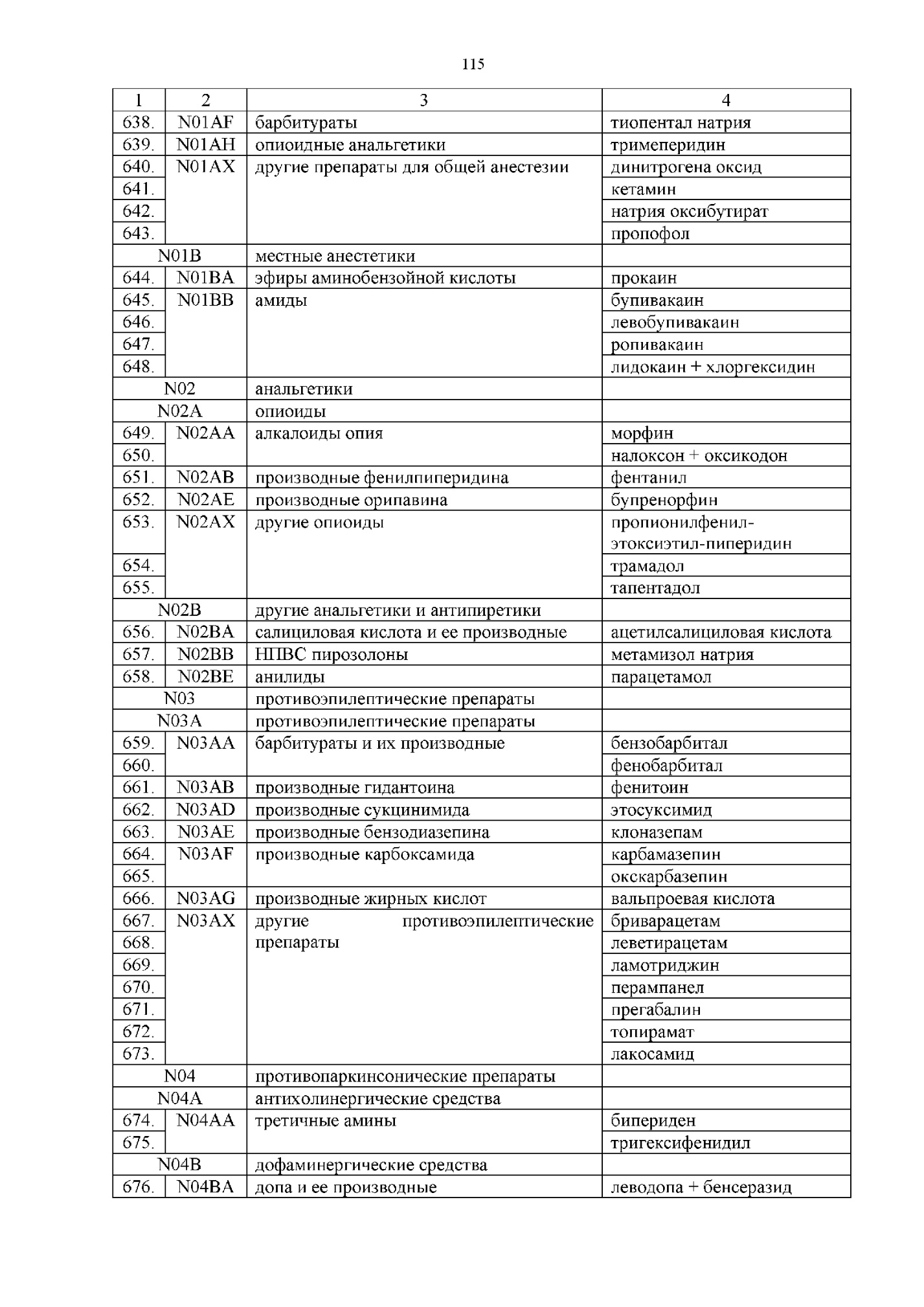 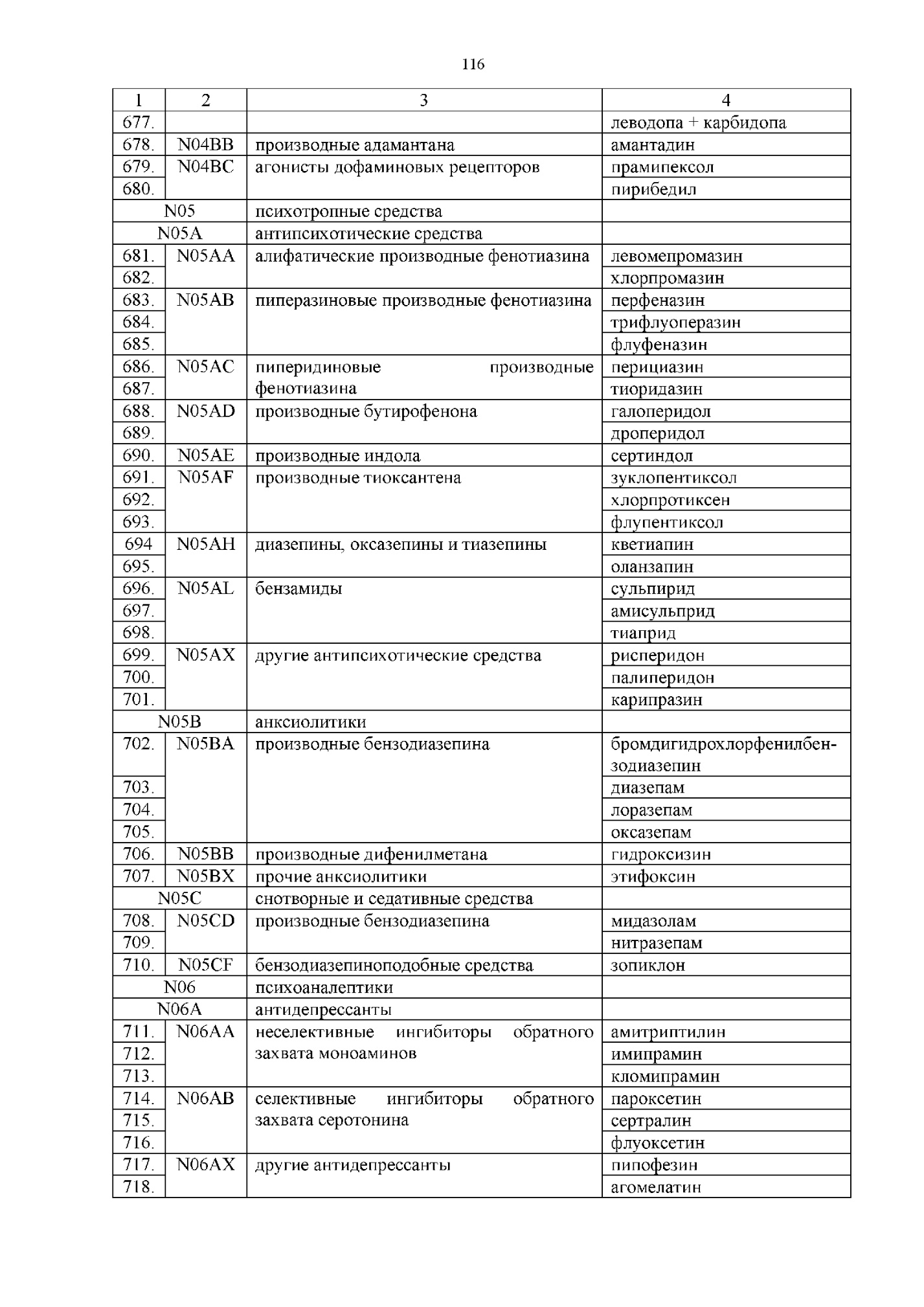 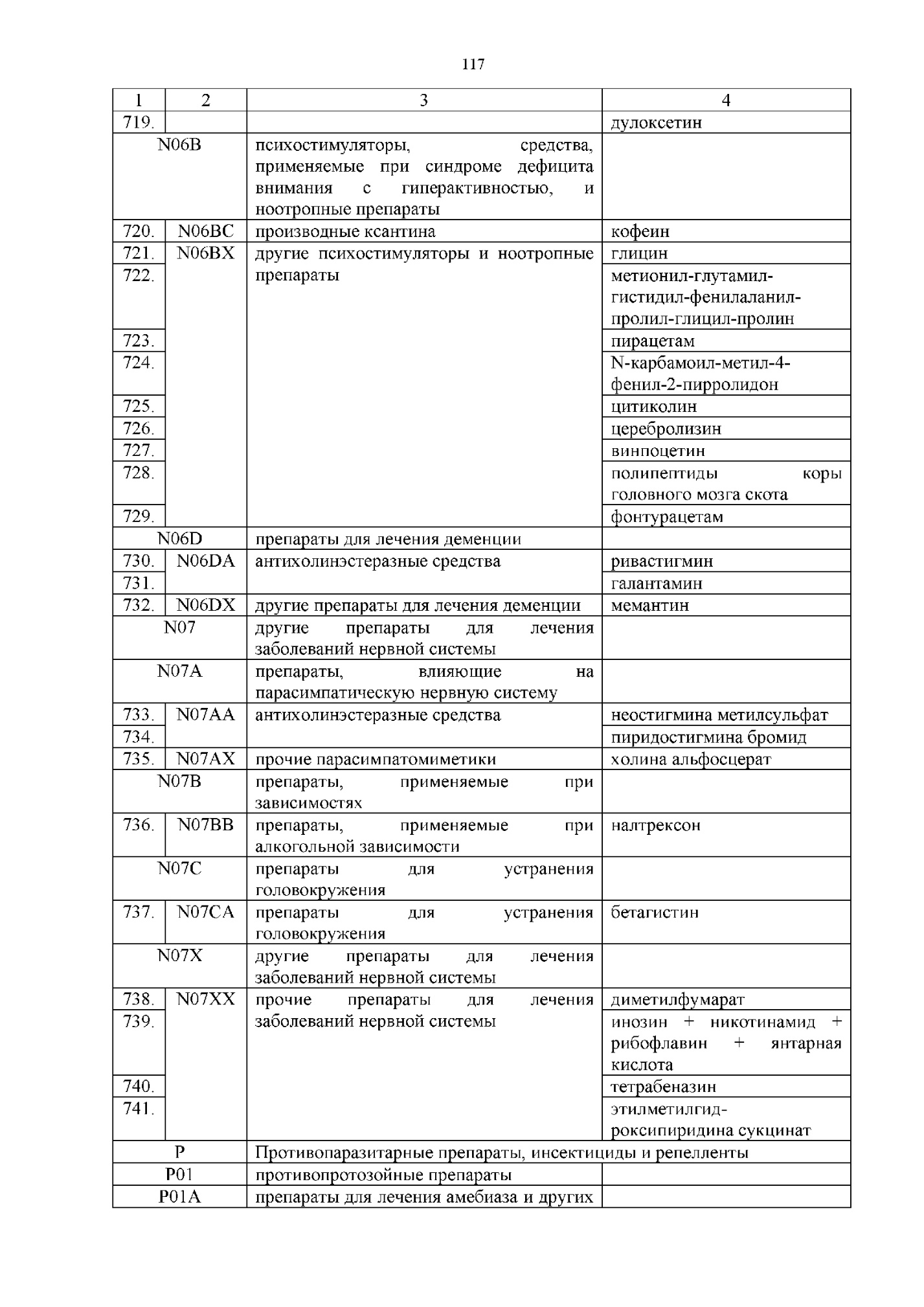 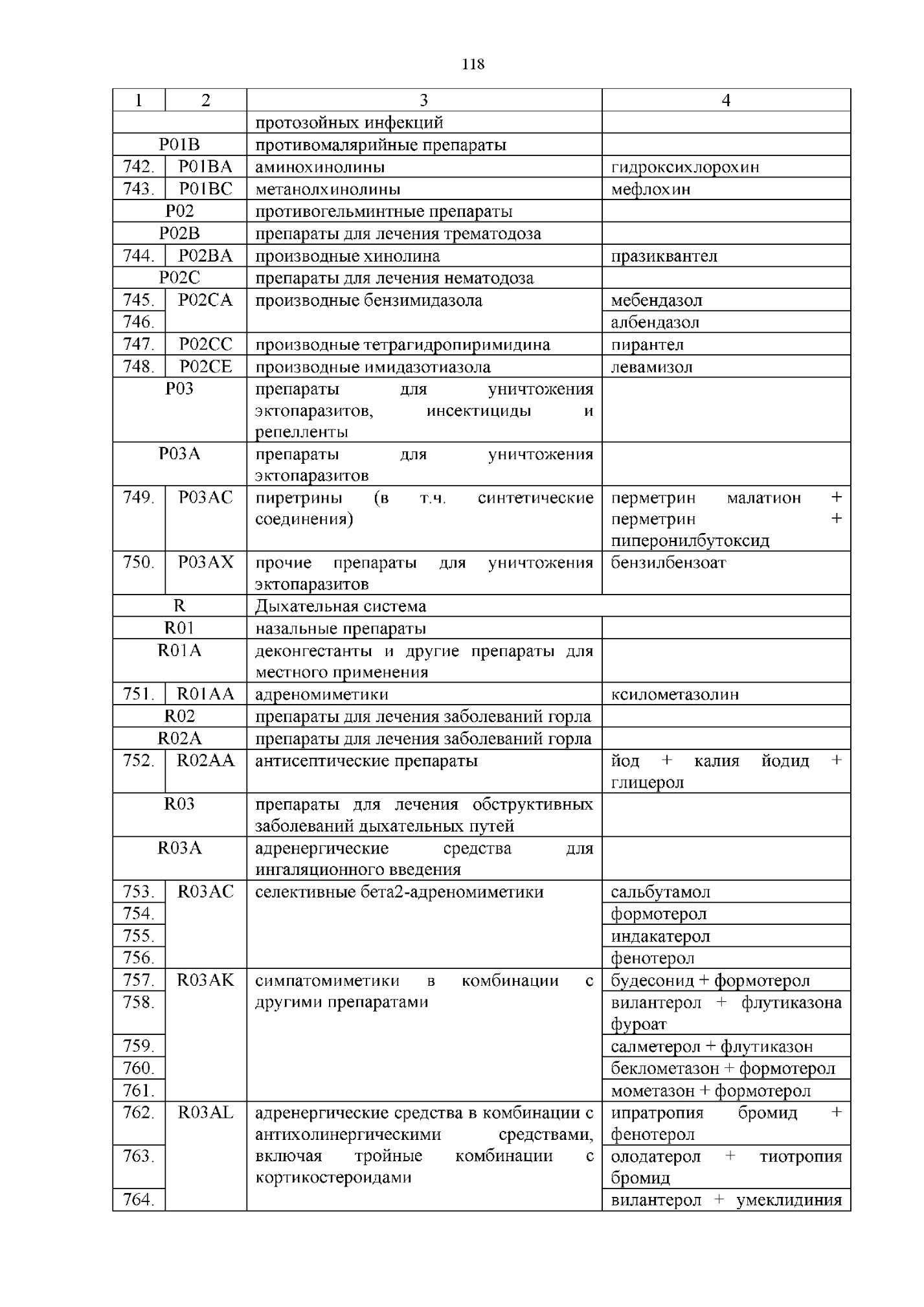 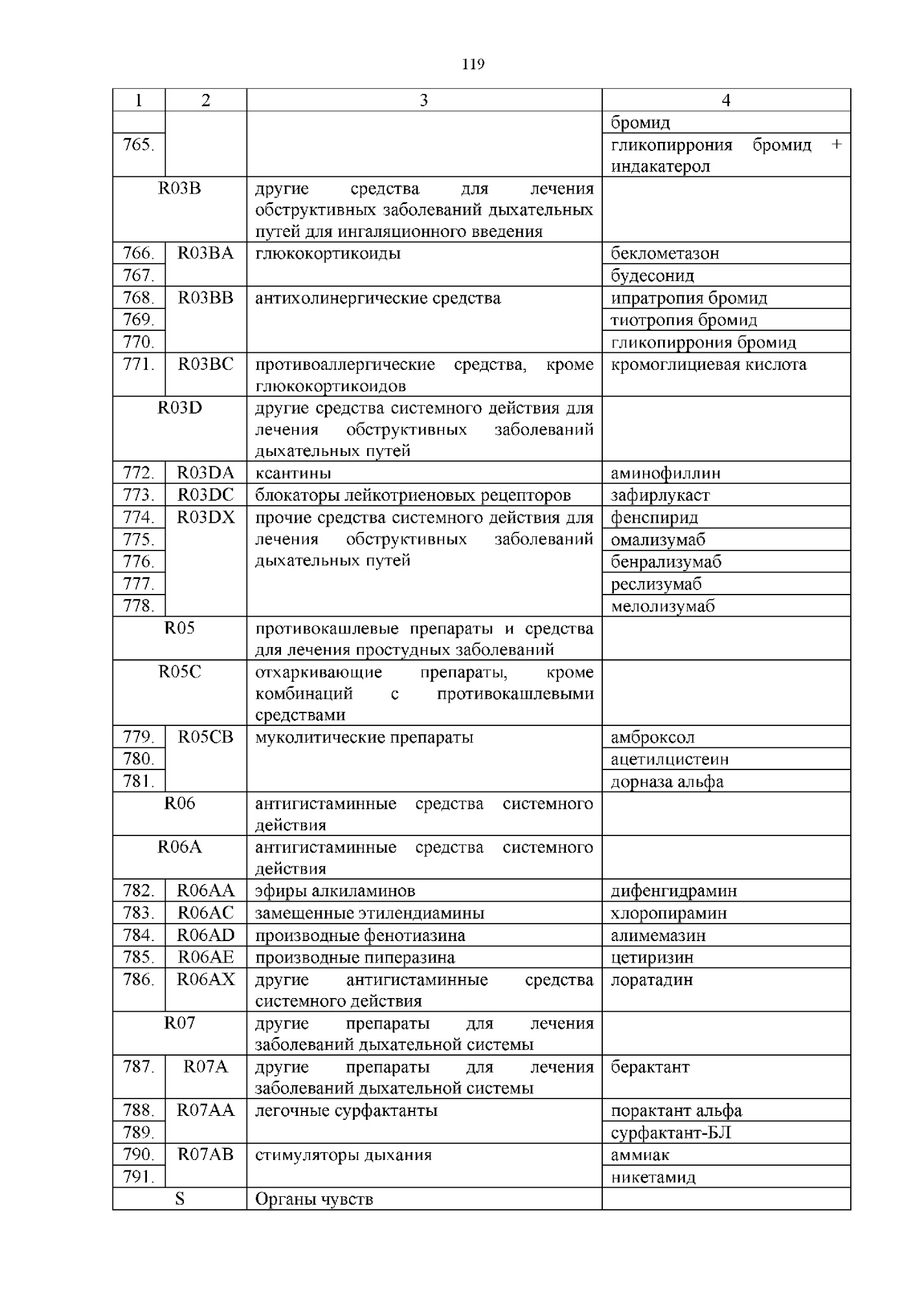 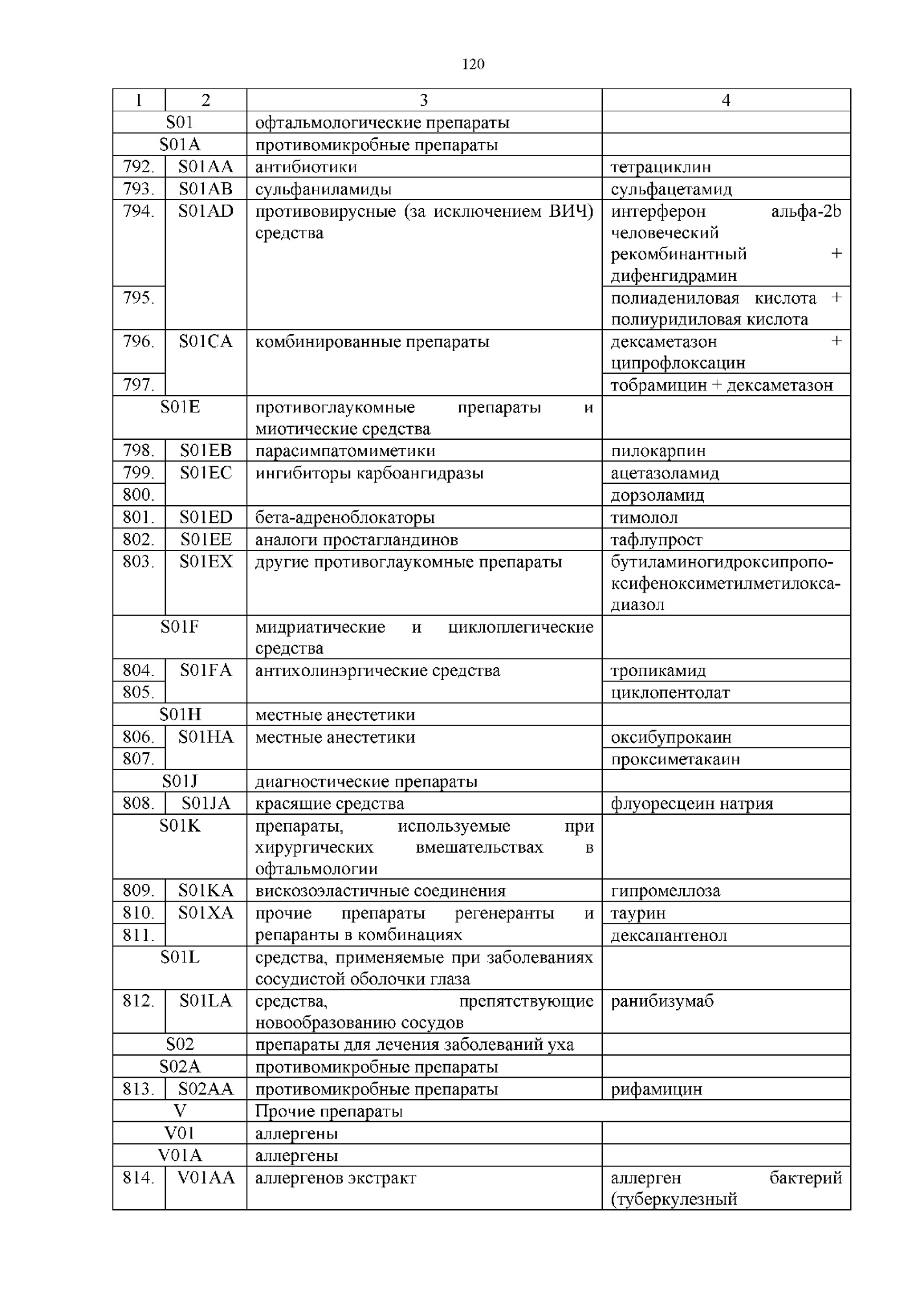 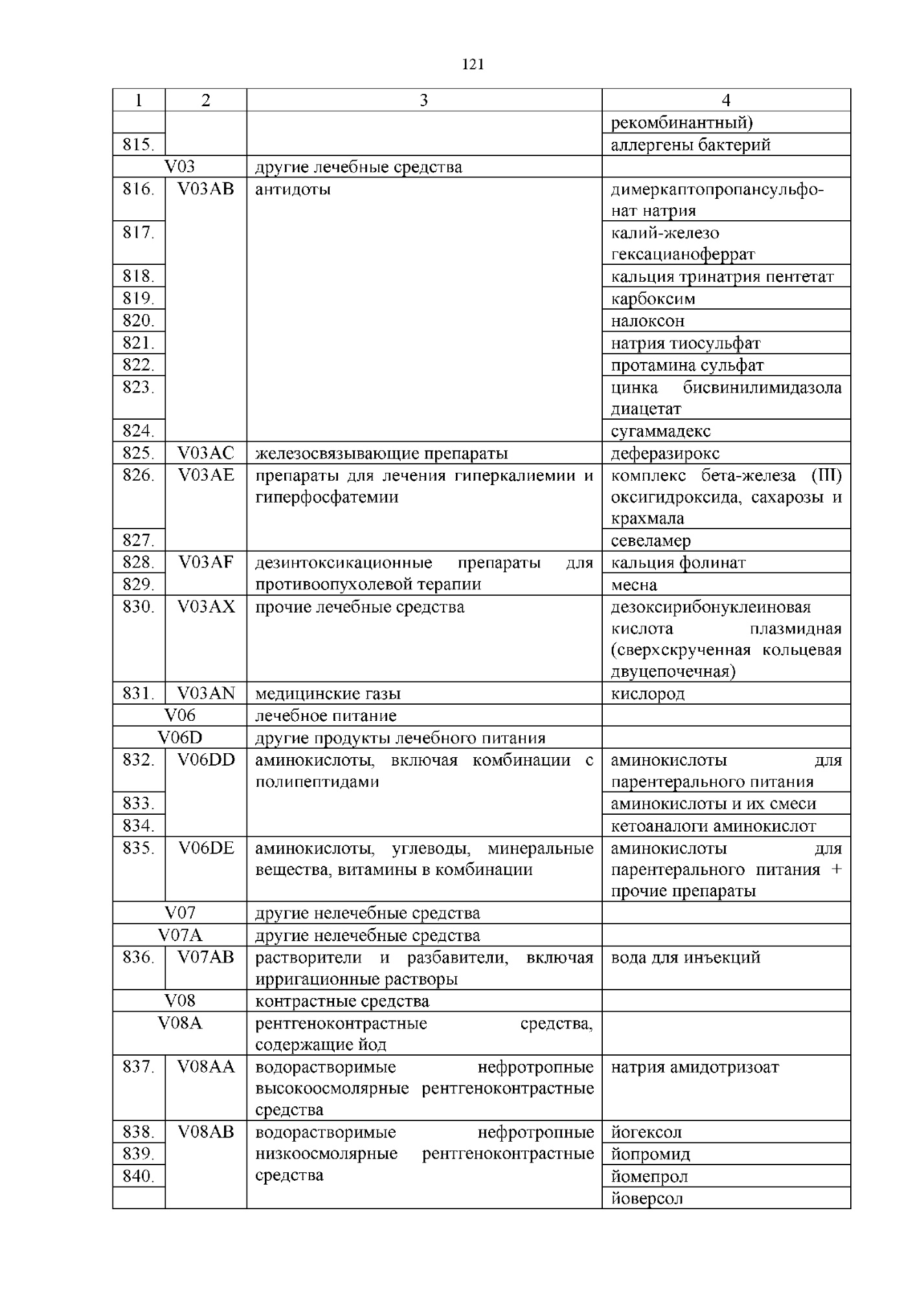 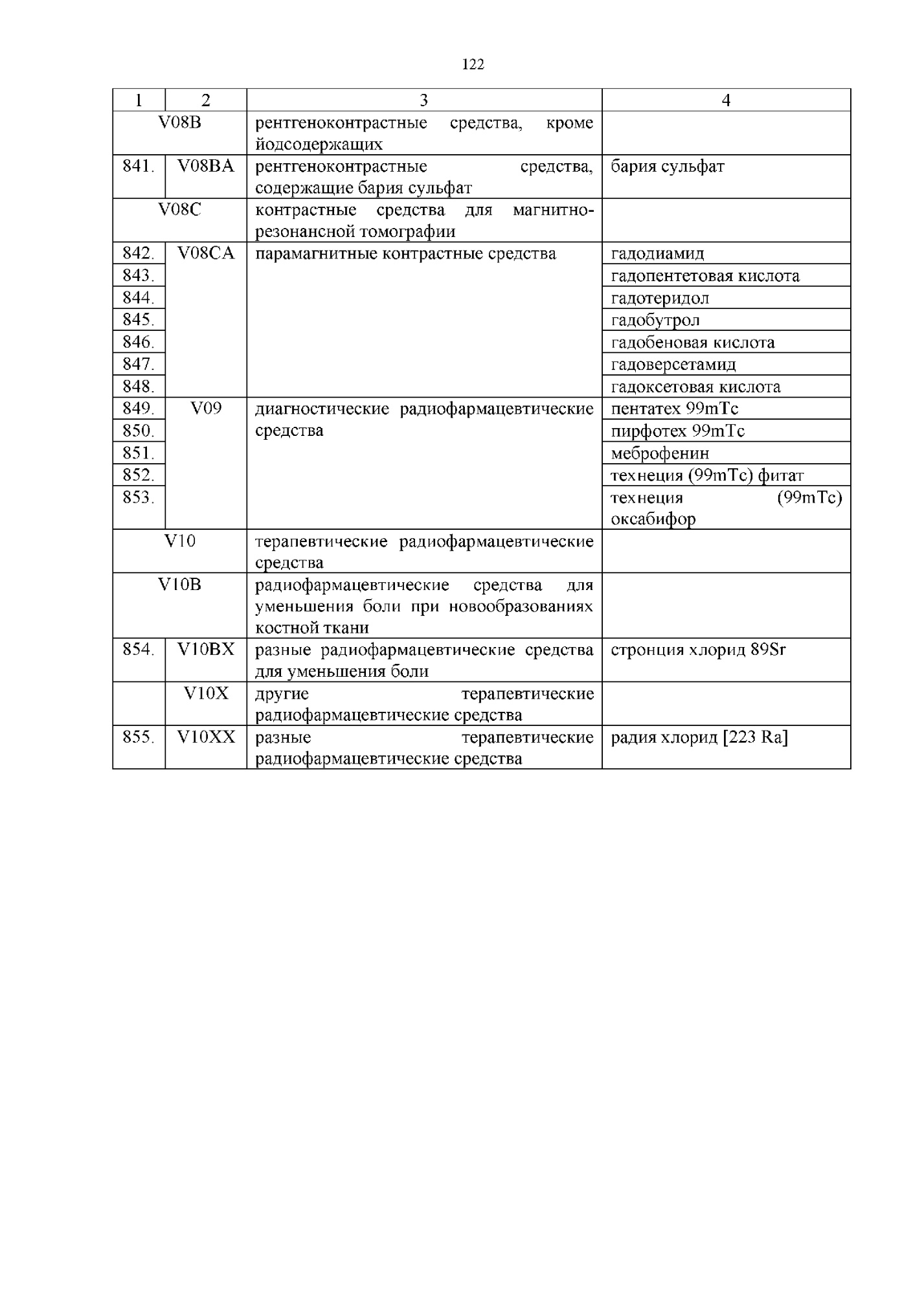 